Our Cores (for Extension)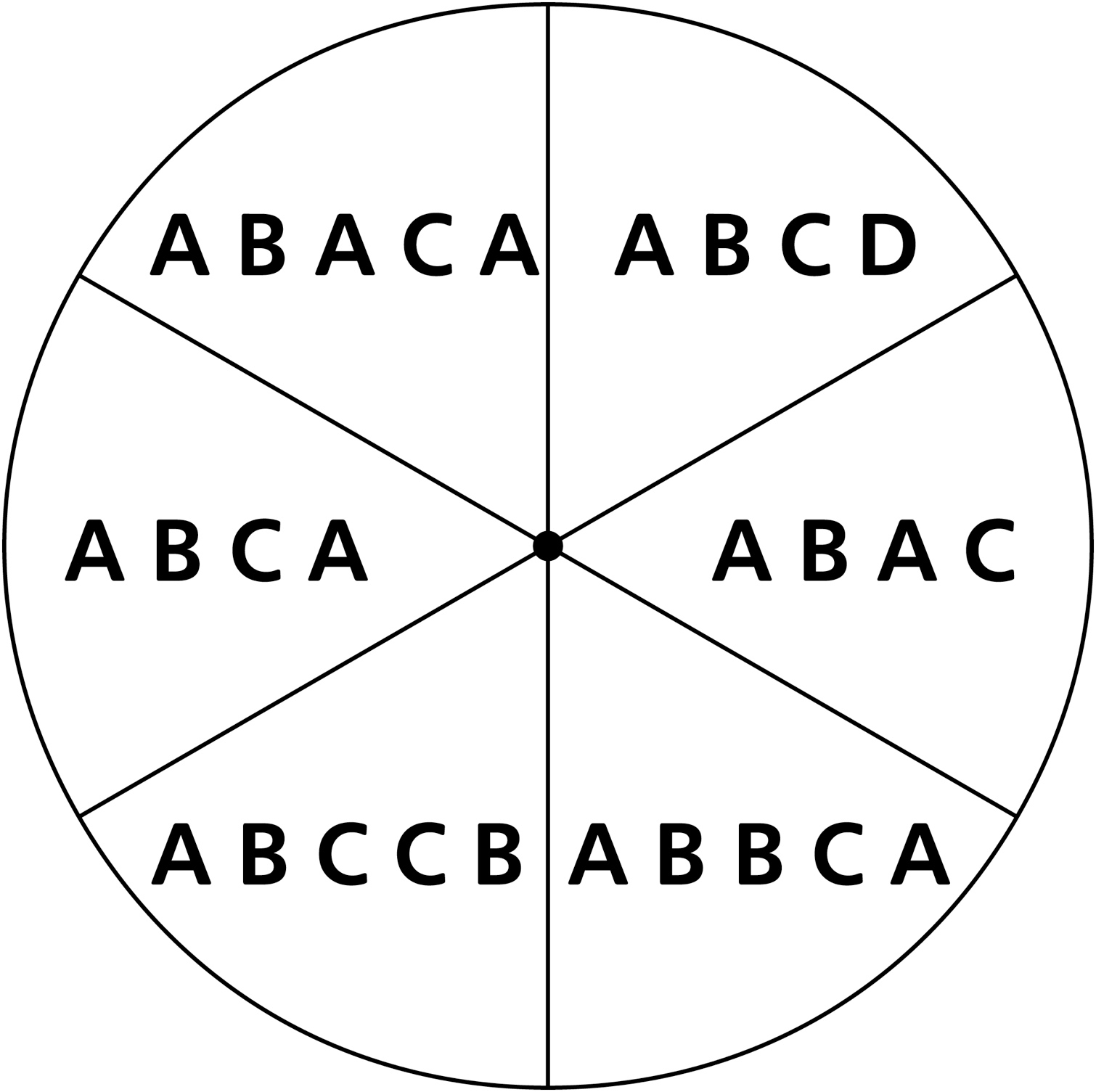 